 hARRY POTTER BOOK  NIGHTSouthway LibraryThursday 1st February 4pm to 8pmJoin us to celebrate Harry Potter Book Night with activities and film show.  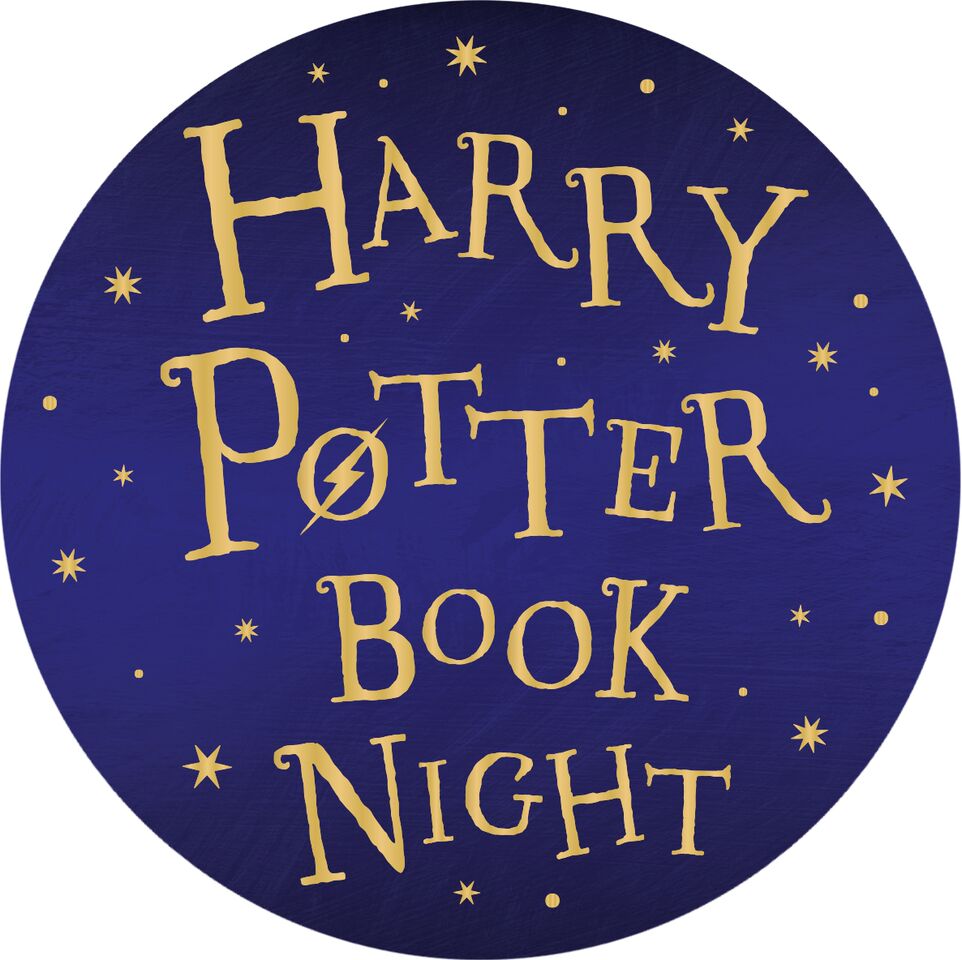 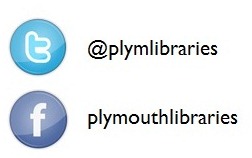 